                         This Week’s Specials: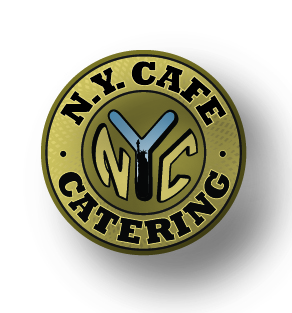 August 3rd – August 7th Pancake Platter    $4.99Two Fluffy Pancakes Served with Your Choice of Bacon, Sausage or Ham Monday  (8:00am – 2:00pm)Special #1 Hot Ham & Cheese      $9.99Grilled Ham, Lettuce, Tomato, Cheese & HoneyMustard Served with Potato Salad & a SodaSpecial #2 New Yorker    $9.99Corned Beef, Swiss, Thousand Island & ColeslawOn Rye Served with Potato Salad & a SodaTuesday   (8:00am – 3:00pm)Special #1 Taco Combo      $9.99Two Soft Tacos (Chicken or Beef) ToppedWith Lettuce, Tomato, Cheese & SalsaServed with Spanish Rice & a SodaSpecial #2 Italian Hero  Combo    $9.99Salami, Ham, Provolone, Lettuce, Tomato, Onion, Pickles &Italian Dressing Served with Pasta Salad & a SodaWednesday (8:00am – 3:00pm)Special #1 Lomo Platter     $9.99Lomo Saltado Served withRice & a Side SaladSpecial #2  Fried Chicken Wrap    $9.99Chicken Bites, Lettuce, Tomato, Cheese& Ranch in a Tortilla Served with Potato Salad & a SodaThursday (8:00am – 3:00pm)Special #1 Nachos     $8.99Homemade Tortilla Chips Topped with (Chicken or Beef),Queso, Beans, Lettuce, Tomato, Jalapeno, Salsa &Sour Cream Served with  a SodaSpecial #2 Club Sandwich      $9.99Ham, Turkey, Lettuce, Tomato, Bacon & Mayoon White or Wheat Served with Pasta Salad & a SodaFriday (8:00am – 2:00pm)Special #1 Southwest Burger     $9.99Angus Burger Topped with Lettuce, Tomato, Pepper Jack,Jalapenos & Salsa Served with Potato Salad & a SodaSpecial #2 Buffalo Chicken Sandwich      $9.99Chicken Breast Tossed in Buffalo Sauce, Lettuce, Tomato, Cheese &Your Choice of Blue Cheese or Ranch Served with Potato Salad & a Soda